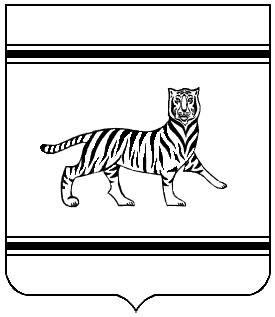 Муниципальное образование «Валдгеймское сельское поселение» Биробиджанского муниципального районаЕврейской автономной областиСОБРАНИЕ ДЕПУТАТОВРЕШЕНИЕ26.06.2020	№ 132с. ВалдгеймО передаче части полномочий органов местного самоуправления Валдгеймского сельского поселения Биробиджанского муниципального района органам местного самоуправления Биробиджанского муниципального района на 2020 годВ соответствии с частью 4 статьи 15 Федерального закона 
от 06.10.2003 № 131-Ф3 «Об общих принципах организации местного самоуправления в Российской Федерации», Уставом муниципального образования «Валдгеймское сельское поселение» Собрание депутатов РЕШИЛО:1. Передать органам местного самоуправления Биробиджанского муниципального района часть полномочий органов местного самоуправления Валдгеймского сельского поселения Биробиджанского муниципального района по решению в 2020 году следующих вопросов местного значения:1.1. создание условий для массового отдыха жителей поселения и организация обустройства мест массового отдыха населения, включая обеспечение свободного доступа граждан к водным объектам общего пользования и их береговым полосам, в части осуществления закупок товаров, работ, услуг в соответствии с Федеральным законом от 5 апреля 2013 г. N 44-ФЗ «О контрактной системе в сфере закупок товаров, работ, услуг для обеспечения государственных и муниципальных нужд» в целях проведения и выполнения мероприятий, предусмотренных Перечнем первоочередных мероприятий направленных на поддержку социально значимых отраслей Еврейской автономной области, утвержденным распоряжением правительства ЕАО от 08.06.2020 № 258-рп:- приобретение звукового оборудования для филиала МКУ «Поселенческий Дом культуры с. Желтый Яр» в с. Пронькино;- приобретение звукового оборудования для «Поселенческий Дом культуры с. Желтый Яр»;- замена оконных блоков в здании МКУ «Поселенческий Дом культуры с. Желтый Яр».2. Наделить главу администрации Валдгеймского сельского поселения Биробиджанского муниципального района (Брусиловский В.А.) полномочием по подписанию соглашений о передаче органам местного самоуправления Биробиджанского муниципального района Еврейской автономной области осуществления части полномочий органов местного самоуправления сельских поселений Биробиджанского муниципального района Еврейской автономной области в 2020 году.3. Объем межбюджетных трансфертов, предоставляемых из бюджета Валдгеймского сельского поселения в бюджет муниципального района на исполнение части полномочий, предусмотреть в соглашениях, указанных в пункте 2 настоящего решения.4. Контроль за исполнением настоящего решения возложить на главу администрации Валдгеймского сельского поселения (Брусиловский В.А.).5. Опубликовать настоящее решение в «Информационном бюллетене Валдгеймского сельского поселения».6. Направить настоящее решение в органы местного самоуправления Биробиджанского муниципального района.7. Настоящее решение вступает в силу после дня его официального опубликования (обнародования), и распространяет свое действие на правоотношения, возникшие с 08.06.2020 года и действует до 31.12.2020 года.Глава сельского поселения              		          		         В.А. Брусиловский